Центральный Дом Российской Армии________________________________________________________________Методический отдел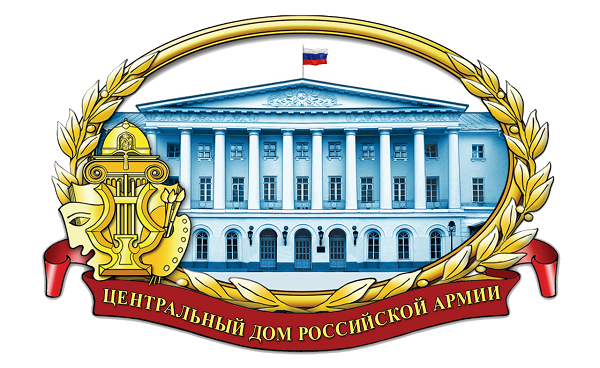 Муза блокадного Ленинграда(к 110-летнему юбилею Ольги Берггольц)Методическое пособиеМосква2020 г.Ответственный за выпуск –начальник методического отделазаслуженный работник культуры РФХробостов Д.В.Составители:ведущий методистФедосеев А.Н.,ведущий методистзаслуженный работник культуры РФДмитриченко В.А.,начальник группы взаимодействия с военными учреждениями культурыРынзина Л.С.Компьютерная обработка материала:Федосеев А.Н.Отзывы, замечания и предложения просим направлять по адресу:129110, г. Москва, Суворовская пл., д.2Центральный Дом Российской Армии имени М.В. Фрунзе,методический отделКонтактные телефоны: (495) 681-66-09, 681-28-07ПРЕДИСЛОВИЕ27 января каждого года в нашей стране отмечается одна из важнейших дат военной истории Отечества – полное снятие блокады города-героя Ленинграда. Это историческое событие – всенародная дань стойкости и мужеству ленинградцев и советских воинов в сражении с врагом в период Великой Отечественной войны.900 дней и ночей, будучи в блокаде, защитники и жители города отражали натиск превосходящих сил немецко-фашистских войск. Несмотря на бесчисленные жертвы и потери, они выстояли и победили. Подобного подвига история войны не знала.Маршал Советского Союза Георгий Константинович Жуков писал, что основу этого успеха составили «высокий моральный дух советских войск, непреклонная вера в победу, глубокий патриотизм и ненависть к фашистским захватчикам. История не знала такого примера массового героизма, мужества, трудовой и боевой доблести, какую проявили защитники Ленинграда».Упорная и стойкая оборона Ленинграда имела огромное стратегическое значение. Она прямым и непосредственным образом повлияла на ход и исход Великой Отечественной войны.Победа над фашизмом нужна была всем. Без нее для советских людей не было не только завтра, но и самой жизни. Вот почему оружием победы становилось все, что укрепляло душу человека, делало ее крепостью, которую не взять никакому врагу. Таким оружием стала ПОЭЗИЯ.В годы Великой Отечественной войны, вопреки старинному выражению о молчании муз, когда говорят пушки, роль художественного слова была огромной. Казалось бы, замечал Алексей Толстой, «грохот войны должен заглушить голос поэта, должен огрублять, упрощать литературу, укладывать ее в узкую щель окопа, однако «глагол уже не только угль, пылающий в сердце человека, глагол идет в атаку миллионами штыков, глагол «приобретает мощь артиллерийского залпа».В том, как нужна была поэзия стране и армии, можно убедиться, перелистывая страницы газеты «Правды», «Красной Звезды». Наряду со сводками Совинфорбюро и другими сообщениями государственной важности, мы видим на ее полосах стихотворения, песни и даже большие поэмы.Ольга Берггольц вспоминает: «Я думаю, что никогда больше не будут люди слушать стихи так, как слушали стихи ленинградских поэтов в ту зиму голодные, опухшие, еле живые ленинградцы. Мы знаем это потому, что они находили в себе даже силы писать об этом в радиокомитет, даже приходить сюда за тем или иным запомнившимся им стихотворением; это были самые разные люди – студенты, домохозяйки, военные. Бессмертным свидетельством величия духа ленинградцев останется эта деталь первой блокадной зимы – способность людей, испытывающих такие физические и нравственные терзания, отзываться на поэзию, на искусство».Мы предчувствовали полыханьеэтого трагического дня.Он пришел. Вот жизнь моя, дыханье.Родина! Возьми их у меня…Это стихотворение Ольга Берггольц написала в июне 1941 года. Как и у многих поэтов тех дней, оно звучит подобно клятве, да по существу и было именно клятвой. Берггольц выразила чувства, общие для советской поэзии тех лет. Одновременно с Берггольц написала свою знаменитую «Клятву» Анна Ахматова. Тогда же появилась песня-клятва «Вставай, страна огромная…», созданная В.И.Лебедевым-Кумачом и композитором А.Александровым. Ольга Берггольц. Биография.Родилась в Петербурге 16 мая (3 по старому стилю) 1910 года в семье врача. Детские годы прошли на окраине Невской заставы. С 1918 по 1920 г. вместе с семьёй жила в Угличе в бывших кельях Богоявленского монастыря. В 1920-х росла и училась в трудовой школе.Первое стихотворение поэтессы «Пионерам» было напечатано в газете «Ленинские искры» в 1925 году, первый рассказ «Заколдованная тропинка» – в журнале «Красный галстук». В 1925 году пришла в литературное объединение рабочей молодежи – «Смена», где встретила поэта Бориса Корнилова (первого мужа), с которым позднее училась на Высших курсах при Институте истории искусств.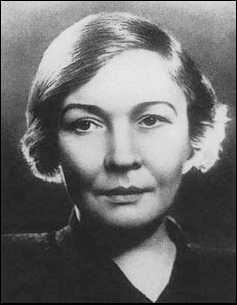 Окончив в 1930 году филологический факультет Ленинградского университета, уезжает в Казахстан, работая корреспондентом газеты «Советская степь», о чём рассказала в книге «Глубинка» (1932). Вернувшись в Ленинград, работала редактором в газете завода «Электросила». В 1933-1935 выходят книги: очерки «Годы штурма», сборник рассказов «Ночь в Новом мире», сборник «Стихотворения», с которых начинается поэтическая известность Берггольц.13 декабря 1938 была арестована по обвинению «в связи с врагами народа», в заключении после побоев разрешилась мертворожденным ребенком (обе её дочери умерли прежде). 3 июля 1939 освобождена и полностью реабилитирована. В 1940 году вступила в КПСС.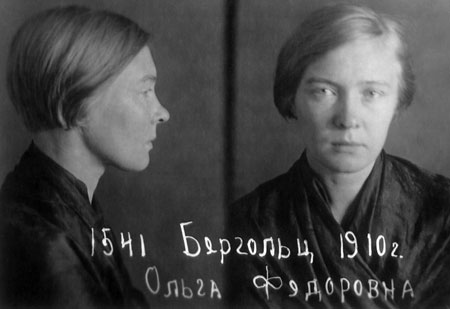 В годы Великой Отечественной войны, оставаясь в осажденном Ленинграде, работала на радио, почти ежедневно обращаясь к мужеству жителей города. Её второй муж, литературовед Н. Молчанов, умер от голода. В это время Берггольц создала свои лучшие поэмы, посвященные защитникам Ленинграда: «Февральский дневник» (1942), «Ленинградскую поэму». После войны на гранитной стеле Пискаревского мемориального кладбища, где покоятся 470.000 ленинградцев, умерших во время Ленинградской блокады и в боях при защите города, были высечены именно ее слова:Здесь лежат ленинградцы.Здесь горожане – мужчины, женщины, дети.Рядом с ними солдаты-красноармейцы.Всею жизнью своеюони защищали тебя, Ленинград,колыбель революции.Их имен благородных мы здесь перечислить не сможем,так их много под вечной охраной гранита.Но знай, внимающий этим камням,никто не забыт и ничто не забыто.За эпическую поэму «Первороссийск» (1950), посвященную рабочим-энтузиастам, Берггольц получила Сталинскую премию 3-й степени.После войны выходит книга «Говорит Ленинград» о работе на радио во время войны. Написала пьесу «Они жили в Ленинграде», поставленную в театре А. Таирова. В 1952 году – цикл стихов о Сталинграде. После командировки в освобожденный Севастополь создала трагедию «Верность» (1954). Новой ступенью в творчестве Берггольц явилась прозаическая книга «Дневные звезды» (1959), позволяющая понять и почувствовать «биографию века», судьбу поколения.В середине 1950 – начале 1960-х несколько стихотворений Берггольц были распространены в самиздате. В 1960-е вышли её поэтические сборники: «Узел», «Испытание», в 1970-е – «Верность», «Память».Умерла Ольга Берггольц в Ленинграде в 1975 году. Дневники, которые поэтесса вела много лет, при её жизни не были опубликованы. После смерти Ольги Берггольц её архив был конфискован властями. Фрагменты дневников и некоторые стихотворения появились в 1980 году в израильском журнале «Время и мы». Большинство не публиковавшегося в России наследия Берггольц вошло в 3-й том собрания её сочинений (1990).Именем Ольги Берггольц названа улица в Невском районе Санкт-Петербурга. На улице Рубинштейна, 7, где она жила, открыта мемориальная доска. Ещё один бронзовый барельеф её памяти установлен при входе в Дом радио. А сама она похоронена на Литераторских мостах Волховского кладбища.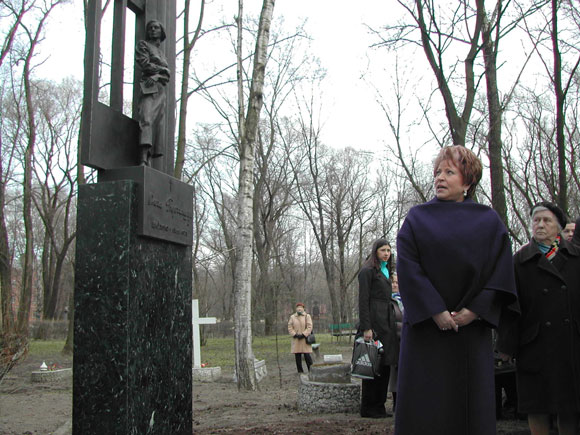 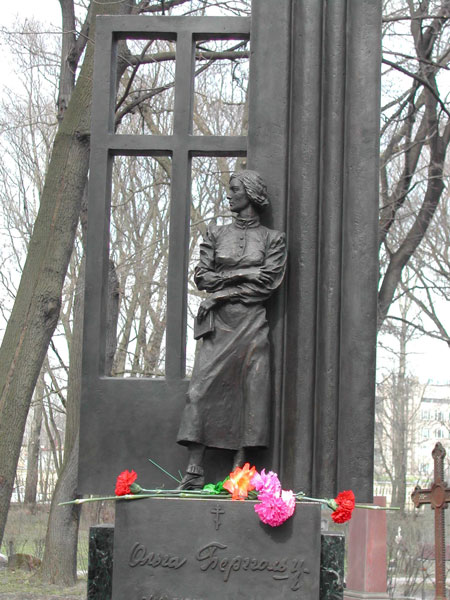 Но в первые дни войны еще трудно, невозможно было предугадать весь трагический размах всенародной беды. Ленинград, однако, очень скоро почувствовал приближение врага. Ленинградские писатели организовали писательский взвод, влившийся в народное ополчение, а затем в ряды действующей армии. Н.Тихонов возглавил группу писателей, занятых повседневной журналистской, газетно-корреспондетской работой; Вс.Вишневский организовал подобную же группу на кораблях Балтфлота. Писательской организацией руководила В.Кетлинская. Берггольц стала работать в Радиокомитете. Работа ее на Ленинградском радио имела для вступившего в бой города огромное значение. Уже с августа в эфире стал звучать голос Берггольц – она читала корреспонденции, очерки, стихи. Впоследствии эти выступления составили книгу «Говорит Ленинград». Чем тяжелее становилось положение города, тем необходимее делался для горожан именно голос Берггольц, всегда звучавший с какой-то особой доверительной и вместе с тем заразительной агитационной силой. По радио выступали тогда почти все ленинградские писатели. Горожане хорошо знали темпераментного Вс Вишневского; нередко слушали они и спокойный, волевой, сдержанный голос Н.Тихонова. Но с каждой неделей, особенно когда страдания города, лишенного хлеба, воды и света, перешли все мыслимые пределы, именно голос Берггольц, ежедневно звучавший в омертвелых квартирах, оказывался особенно дорог. Она говорила для всех: для армии, для горожан – когда была возможность – «на страну», но прежде всего обращалась к рядовому горожанину, к гражданскому населению Ленинграда.Стихи Берггольц тех трагических дней были строги и скупы по словам, они были аскетичны и просты. Всего две краски: белая как снег и черная, как дым городских пожарищ, - присутствовали в ее тогдашней лирике, а голос, прорывавшийся в дома сквозь треск радиоэфира, был почти тих, но в нем всегда звучала надежда. Недаром Берггольц вспоминала стихи Маяковского: «Но шепот громче голода…» Нехитрыми средствами, не задумываясь о литературной технике, она добивалась главного: своим голосом, стихом-беседой, доверительным монологом-обращением сплачивала людей в некое «блокадное братство», в монолитное единство. Выступая по радио, Берггольц всегда имела перед своими глазами рядового горожанина чаще всего женщину, в наспех повязанном платье, с лопатою в руке, дежурную МПВО на крыше во время воздушной тревоги. Этому образу, стоявшему перед глазами и помогавшему ей беседовать «по душам», она вскоре дала и имя: Дарья Власьевна, «соседка по квартире»,Дарья Власьевна, соседка по квартире,сядем, побеседуем вдвоем…(«Разговор с соседкой»)Это образ, до сих пор еще памятный ленинградцам, возник сначала на плакатах, которые выставлялись на Невском в окнах ТАСС осенью 1941 года:Гул сирен, - затем налет.Прет фашистский самолет.Тетя Даша на посту,Пост – на энском чердаке.Даша смотрит в высоту,Клещи стиснуты в руке.То не молния, не гром:Это бомба шпарит в дом.Даша бомбу на лопатку,Даша бомбу прямо в кадку. (Подписи к плакату «Тетя Даша тушит зажигалки»)Затем боевито-комедийный образ стал лирическим, почти трагедийным, очень близким по духу и мужеству самому автору:Дарья Власьевна, твоею силойБудет вся земля обновлена.Этой силе имя есть – Россия.Стой же и мужайся, как она!Есть много свидетельств того, как людям помогло слово Берггольц, становившееся хлебом, как оно, входя в замерзшие, мертвые дома, спасало людей от смерти, поднимало их к жизни. По сути дела, Берггольц, выходя к микрофону ежедневно, необыкновенной силой своего голоса и слова прорывала «внутреннюю блокаду». В этом и состоял, прежде всего, ее гражданский, поэтический подвиг.Ленинград отвечал на такое слово поэта великой благодарностью, Берггольц знали буквально все, ее выступлений, почти регулярных, постоянных, ждали, их слушали, бросая все дела и неизменно пересказывали тем, кто почему-либо не слышал, то есть как бы тем самым лишил себя куска столь необыкновенного, дарующего жизнь, - куска духовного хлеба. Иногда говорили впоследствии, вспоминая то время и необыкновенную, редкостную роль поэтического слова, о «феномене Берггольц». Сама же она склонна была говорить о «феномене Ленинграда». «Лишь благородный народ, - писала она в статье «Ленинградский опыт», - может воевать со стихами на Устах, запекшихся от зноя войны».В стихах Берггольц периода войны мы слышим не только слова утешения и сострадания, не только едва сдерживаемые слезы, но и жесткую, горькую правду. Она не боялась ее говорить, считая, что именно правда является душою и внутренней силой поэтического искусства.В годы блокады и войны Берггольц написала не только много лирических стихов, но и несколько поэм: «Февральский дневник», «Ленинградская поэма», «Памяти защитников», «Твой путь». Их она тоже читала по радио – целиком или отдельными строфами – и иногда вставляла частями в свои прозаические выступления-обращения к ленинградцам. Поэмы Берггольц мало чем отличаются от ее лирики, и слушатели обычно воспринимали их как лирические стихотворения, только более протяженные во времени. В них, как и в лирике, почти нет сюжета, а есть лирический поток чувства, эмоциональное переживание, отталкивающееся от тез или иных эпизодов блокадной жизни. Более строго и логично, а потому и более традиционно в жанровом отношении написана поэма «Памяти защитников», созданная по просьбе сестры погибшего при снятии блокады двадцатилетнего лейтенанта. Берггольц была глубоко тронута самою просьбой незнакомой девушки «поплакать вместе». Лейтенант Владимир Нонин в ее поэме – «всеобщий сын и брат», и она скорбит о нем, подобно сестре или матери.В высшей степени характерно, конечно, что именно к Берггольц обратились с просьбой написать реквием – ленинградцы хорошо знали ее трагедийную, мужественную и рыдающую музу. Просьба не поразила Берггольц; она, возможно, лишний раз убедилась, как нужно людям искусство верящее, врачующее и сострадающее. Поэму-реквием «Памяти защитников» Берггольц написала «во имя народной печали», написала, по ее же признанию, «неукрашенным словом». В советской поэзии тех лет Берггольц была не одинока – поэму-эпитафию о Сыне написал П.Антокольский («Сын»); памяти Зои Космодемьянской посвятила поэму М.Алигер; мелодия скорби пронизывает «Дом у дороги» А.Твардовского; продолжал расширяться и создававшийся на протяжении многих лет «Реквием» А.Ахматовой. У всех этих произведений широкая народная основа; будучи внутренне трагедийными, они обращают печаль и скорбь в жизнеутверждение, в победоносную и грозную силу.Сейчас, когда прошло много лет и стал отчетливо виден вклад Ольги Берггольц в духовную жизнь сражавшегося народа, мы можем сказать, что именно в те годы она стала подлинно народным поэтом. С чеканной энергией и убежденностью звучат ее слова в последней поэме блокадного времени («Твой путь»):И гордости своей не утаю,что рядовым вошлав судьбу твою, мой город,в званье твоего поэта…Центральный Дом Российской Армии предлагает вашему вниманию сценарий подготовленный заведующим клубом войсковой части 77360-Н Назаровой Еленой Сергеевной, гор. Североморск, 2019 г. 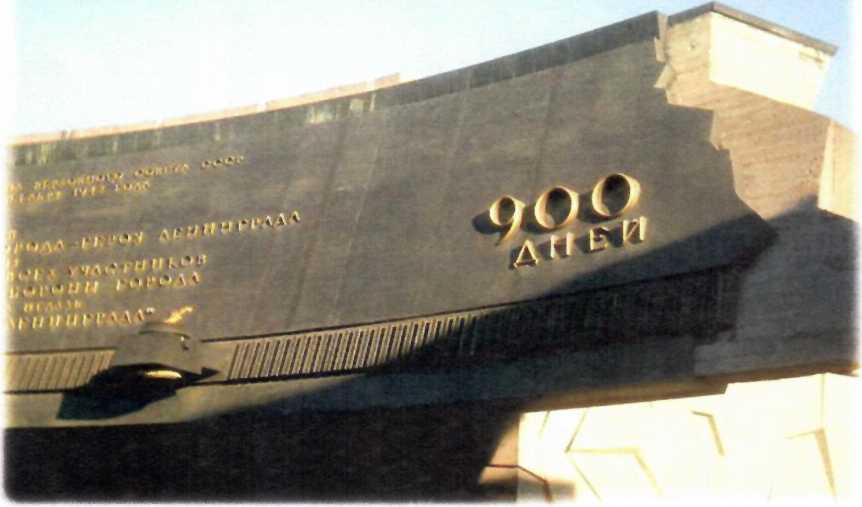 ЛИТЕРАТУРНО-МУЗЫКАЛЬНАЯ КОМПОЗИЦИЯ«Медаль за оборону Ленинграда»Памяти ленинградцев-блокадников, погибших, выживших, поныне живущих...Поэзия борьбы и подвига!...Война еще идет, еще – осада.И, как оружье новое в войне,сегодня Родина вручила мне медаль «За оборону Ленинграда» Ольга БерггольцОсновные цели мероприятия:1.	Воспитание патриотизма, чувства гордости за свою страну, за свой народ.2.	Формирование у военнослужащих патриотических качеств и чувства сопричастности к истории Отечества, ее Вооруженных Сил;3.	Создание условий для более глубокого ознакомления событиями блокадных лет, примерами боевых и трудовых подвигов наших соотечественников во имя свободы и независимости Родины;4.	Изучение роли операции по прорыву блокадного кольца и полного снятия блокады Ленинграда, ее значения и влияния на формирование национального самосознания наших соотечественников;5.	Воспитание уважения к ветеранам Великой Отечественной войны и блокадникам;6.	Повышение интереса к военной истории, литературе и изобразительному творчеству.7.	Повышение интереса к изучению поэзии блокадного ЛенинградаЗадачи:1.	Познакомить военнослужащих с понятием блокада;2.	Познакомить со страшным периодом в жизни нашей страны на основе поэтического творчества;3.	Пробудить в военнослужащих чувство сострадания и гордости за стойкость своего народа в период блокады Ленинграда и на протяжении всей Великой Отечественной войны с помощью музыкальных произведений, видеороликов и поэтической литературы. Оборудование:-Экран,-мультимедийный проектор,-ноутбук.На сцене столик, покрытый старой, связанной крючком кружевной скатертью, на котором алюминиевая кружка, блюдце с четвертинкой буханки хлеба (сто двадцать пять блокадных грамм), довоенная фотография в рамке, две красных гвоздики, горит свеча.Заставка (ПОКА РАССАЖИВАЮТСЯ ЗРИТЕЛИ)Звучит песня «Город над вольной Невой»    1 мин. 42 сек.Ведущий 1:Такого дня не видел Ленинград! Нет, радости подобной не бывало... Казалось, что все небо грохотало, Приветствуя великое началоВесны, уже не знающей преград. Гремел неумолкаемо салют, Из боевых прославленных орудий. Смеялись, пели, обнимались люди...Ведущий 2:Это был день - 27 января 1944 года. День полного снятия блокады Ленинграда!Ведущий 1:До этого счастливого дня жителям города пришлось пережить 900 дней и ночей голода, холода, обстрелов и бомбежек. С начала войны в городе было объявлено военное положение. 10 июня 1941 г. немецко-фашистские войска вошли на территорию Ленинградской области.Ужасную участь готовил Гитлер Ленинграду. Для осуществления этого варварского замысла гитлеровское командование бросило к Ленинграду огромные военные силы - более 40 отборных дивизий, свыше тысячи танков и полторы тысячи самолетов. Немцев поддерживала 200 тысячная финская армия «Голубая дивизия» солдаты из фашистской Испании, легионеры Нидерландов, Голландии, Бельгии, Норвегии. Ведущий 2:Фюрер решил стереть с лица земли город Ленина. Стремясь сравнять город с землёй, фашисты обрушили на него за время осады:150 тысяч тяжёлых снарядов, 5 тысяч фугасных и более 100 тысяч зажигательных бомб. Вот выдержка из секретного документа: «После поражения Советской России нет никакого интереса для дальнейшего существования этого большого населённого пункта. Блокировать город и путём обстрела из артиллерии всех калибров и беспрерывной бомбёжки с воздуха сравнять его с землёй. С нашей стороны нет заинтересованности в сохранении хотя бы части населения этого большого города».ВИДЕОРОЛИК «НАШЕСТВИЕ», 1 мин. 21 сек.Ведущий 1:	8 сентября 1941г. прекратилось сухопутное сообщение Ленинграда с Большой землей, вражеское кольцо вокруг города замкнулось. Началась блокада, которая продлилась 871 день. Именно с этого дня связь с городом была возможна только по воздуху или Ладожскому озеру.Ведущий 2:	Сорок первый, сентябрь, восьмое число.В этот день нас блокады огнем обожгло.Мы не знали еще, что замкнулось кольцоИ что смерть нам уже заглянула в лицо.Что в огне на Бадаевских не рафинад,Не мука, а блокадников жизни горят.Мы в тот день не могли даже предположить, Как нам долго терпеть и как мало нам жить.Анатолий МолчановВедущий 1:Прорвались все-таки. Бомбят.Горят Бадаевские склады.В огне пожаров Ленинград.Пришел он – первый день блокады.Все ближе полчища врага, Гудят воздушные тревоги. Сегодня утром пала Мга – И все отрезаны дороги.В кольце, в осаде Ленинград.Не умолкает канонада.Опять летят. Опять бомбят.Пылает первый день блокады.Их будет много – девятьсот,Но город наш, со смертью споря,Все одолеет, все снесет:Обстрелы, холод, голод, горе.С тех пор прошли уже года. Исчезли с улиц баррикады.Но день тот с нами навсегда –Жестокий первый день блокады. Вольт СусловВедущий 2:На помощь нашим воинам пришло народное ополчение. Вместе со взрослыми сражались с врагом и ленинградские мальчишки - сыновья полков и юнги. На защиту родного города поднялись все его жители. В короткий срок он был превращен в город-крепость. В нем построили 35 км баррикад, 4170 дотов, 22 тысячи огневых точек. Вместе со взрослыми ребята дежурили на чердаках и крышах при налетах вражеской авиации. Они тушили зажигательные бомбы, возникшие пожары. Их называли часовыми ленинградских крыш.Сзади Нарвские были ворота	Впереди была только смерть...Так советская шла пехотаПрямо в желтые жерла «берт».Вот о вас и напишут книжки:«Жизнь свою за други своя»,Незатейливые парнишки, -Ваньки, Васьки, Алёшки, Гришки, -Внуки, братики, сыновья! Анна АхматоваВедущий 1:Надвигались холода. Остановился транспорт, не было топлива и электричества, замерз водопровод!!!Наш город в снег до пояса закопан.И если с крыш на город посмотреть,То улицы похожи на окопы,В которых побывать успела смерть.Вагоны у пустых вокзалов стынут,И паровозы мёртвые молчат,Ведь семафоры рук своих не вскинутНа всех путях, ведущих в Ленинград.Луна скользит по небу одиноко,Как по щеке холодная слеза.И тёмные дома стоят без стёкол,Как люди, потерявшие глаза.Но в то, что умер город наш, - не верьте!Нас не согнут отчаянье и страх.Мы знаем от людей, сражённых смертью,Что означает: «Смертью смерть поправ».Мы знаем: клятвы говорить непросто.И если в Ленинград ворвётся враг,Мы разорвём последнюю из простыньЛишь на бинты, но не на белый флаг! Юрий ВороновВедущий 2:Я в гору саночки толкаю.Еще немного - и конец.Вода, в дороге замерзая, Тяжелой стала, как свинец.Метет колючая пороша,А ветер каменит слезу.Изнемогая, точно лошадь,Не хлеб, а воду я везу.И смерть сама сидит на козлах, Упряжкой странною горда...Как хорошо, что ты замерзла, Святая невская вода!Когда я поскользнусь под горкой, На той тропинке ледяной,Ты не прольешься из ведерка, Я привезу тебя домой!Ведущий 1:Горят дома.Тушить их больше нечем.Горят дома,Неделями горят.И зарево над ними каждый вечерВ полнебаКак расплавленный закат.И черным пепломБелый снег ложитсяНа город,Погруженный в мерзлоту.Мороз такой,Что, если б были птицы,Они бы замерзали на лету.И от домов, промерзших, от заводов На кладбища -Все новые следы:Ведь людямБез огня и без водыЕще трудней,Чем сквозь огонь и воду...Но город жив...Он выйдет из бомбежекИз голода, из горя, из зимыИ выстоит.Иначе быть не может:Ведь это говорю не я,А МЫ!Ведущий 2:Да, Ленинград остыл и обезлюдел,И высятся пустые этажи,Но мы умеем жить, хотим и будем,Мы отстояли это право - житьЗдесь трусов нет, здесь не должно быть робких,И этот город тем непобедим,Что мы за чечевичную похлебкуДостоинство свое не продадимЕсть передышка - мы передохнем,Нет передышки - снова будем дратьсяЗа город, пожираемый огнемЗа милый мир, за все, что было в нем,За милый мир, за все, что будет в нем,За город наш, испытанный огнем,За право называться ЛЕНИНГРАДЦЕМ!Ведущий 1:Продовольствия катастрофически не хватало. Нормы выдачи хлеба постоянно урезали. На мельницах тщательно вытряхивали мешки из-под муки, собирали со стен наслоившуюся за годы муку. В хлеб стали добавлять льняной жмых, отруби, овес.Рецепт блокадного хлеба:Мука ржаная - 50 %Целлюлоза -15 %Солод - 10%Соевая мука, отруби и обойная пыль - 25 %.С 20 ноября до 25 декабря 1941 года норма выдачи хлеба была самая низкая. Рабочие получали 250 граммов хлеба, а остальные 125 граммов!             На 1 января 1942 года продовольственные запасы Ленинграда для снабжения населения составляли:муки - на 2 дня,крупы и макарон - на 4 дня, мяса и мясопродуктов на 9 дней, сахара - на 6 дней.Ведущий 2:Вместо супа - бурда из столярного клея, Вместо чая - заварка сосновой хвои.Это б все ничего, только руки немеют, Только ноги становятся вдруг не твои!Только сердце внезапно сожмется, как ежик,И глухие удары пойдут невпопад...Сердце! Надо стучать, если даже не можешь. Не смолкай! Ведь на наших сердцах - Ленинград! Бейся, сердце! Стучи, несмотря на усталость, Слышишь: город клянется, что враг не пройдет! ..Сотый день догорал. Как потом оказалось, Впереди оставалось еще восемьсот.Видеоролик «Ленинградский метроном» 3 мин. 18 сек.Ведущий 2:...О, ночное воющее небо,дрожь земли, обвал невдалеке, бедный ленинградский ломтик хлеба -он почти не весит на руке... Ольга БерггольцВедущий 1:В осажденном городе тысячами погибали от голода. Голод не щадил никого. Люди падали на улице, на заводах, у станков, ложились и не вставали. Ленинградский блокадный хлеб... Как он мал - этот кусочек в             125 граммов!На свете я видел хлеба немногоЕго отмеряли как скудно, так строго.Его заливали крутым кипяткомЕго называли не хлебом - пайком.С соломой, с мякиной, с трухою, со жмыхом.Он все же казался желанней всегоИ матери тайно и тяжко вздыхали,Когда на частицы делили его!Ведущий 2:На салазках кокон пряменькийСпеленав, везетМать, заплаканная, в валенках,А метель метет.Старушонка лезет в очередь,Охает, крестясь:“У моей вот тоже дочериСхоронен вчерась.Бог прибрал, и слава господу,Легше им и нам.Я сама-то скоро с ног спадуС этих со ста грамм”.Труден путь, далек до кладбища,Как с могилой быть?Довезти сама смогла б еще, Сможет ли зарыть?А не сможет - сложат в братскую,Сложат, как дрова,В трудовую, ленинградскую,Закопав едва.И спешат по снегу валенки, –Стало уж темнеть.Схоронить трудней, мой маленький,Легче умереть.Наталья Кандиевская 1942 годВедущий 1:Надо мною - блокадное небо.Мне одиннадцать стукнуло лет.Я гадаю над пайкою хлеба -до конца съесть её или нет?Дом соседний - кирпичная груда.Скоро ночь. Бомбы вновь запоют.Не оставить? Что есть завтра буду?Не доесть? Вдруг сегодня убьют?Александр РомановВедущий 2:«Дорогой жизни шел к нам хлебДорогой дружбы многих к многим.Еще не знают на землеСтрашней и радостней дороги»!Ведущий 1:Машины могли взять не более 20-30 мешков муки. В день по Дороге жизни перевозилось 5-6 тонн грузов. Конечно, это было мало. Водители придумали, как взять груза больше. Прицепили к машине деревянные сани. Так и доставляли муку в город. Приходилось преодолевать путь длиной в 36 км.Они лежали на снегу Недалеко от города.Они везли сюда муку.И умерли от голода...Юрий ВороновВедущий 2:Днем и ночью ожидали колонны с грузом фашистские бомбардировщики. Вела прицельный огонь вражеская артиллерия. Но колонны шли и шли... Эта дорога сохранила многим ленинградцам жизнь, поэтому ее и назвали Дорогой жизни. По решению Государственного комитета через Ладожское озеро был проложен трубопровод, по которому в город подавалась нефть. Трудно даже представить, какой ценой держалась Дорога жизни - смертью во имя жизни.Ведущий 1:На Ладоге вьюга. Не сбиться бы с пути... Скорее бы добраться! Скорее довезти!Скорее бы развеять смертельную тоску, Испечь в пекарнях хлеба и дать всем по куску! На Ладоге вьюга. Не сбиться бы с пути...Снаряды бы, снаряды до места довезти! Раздать всем батареям на невском берегу, Чтоб бить прямой наводкой по черному врагу!На Ладоге вьюга. На Ладоге метет.На Ладоге мчатся машины через лед.Летят на полной скорости. Сам черт теперь не брат!Но выживет, но выстоит, но стерпит Ленинград! Борис Четвериков 1942 гВедущий 2:Казалось, что конец земли, Но сквозь остывшую планету На Ленинград машины шли: Он жив еще. Он рядом где-то, На Ленинград, на Ленинград! Там на два дня осталось хлеба, Там матери под темным небом Толпой у булочных стоят, И дрогнут, и молчат, и ждут, Прислушиваются тревожно:- К заре, сказали, привезут...- Гражданочки, держаться можно... Шестнадцать тысяч матерей Пайки получат на заре – Сто двадцать пять блокадных грамм С огнем и кровью пополам.ВИДЕОРОЛИК Песня «Эх, Ладога, родная Ладога» 2 мин. 16 сек.Ведущий 1:Плакат на Дороге жизни:Водитель, помни!Мешок ржаной муки - это паёк для тысячи жителей Ленинграда!«Во время ночного рейса машина Филиппа Сапожникова стала посреди озера - заглох мотор. Мороз около 30 градусов. Филипп работал без рукавиц, устраняя неисправность в моторе. Рукавицы мешали. Побелели пальцы. Чтобы подогреть коллектор, Филипп облил бензином свои рукавицы и поджёг их. Пламя жгло обмороженные кисти, но он работал, а потом голыми руками крутил рукоятку. К месту назначения Сапожников привёл машину, управляя локтями».И было так: на всём ходу машина задняя осела.Шофёр вскочил, шофёр на льду. «Ну, так и есть - мотор заело. Ремонт на пять минут, пустяк. Поломка эта - не угроза, да рук не разогнуть никак: их на руле свело морозом. Чуть разогнёшь - опять сведёт. Стоять? А хлеб? Других дождаться?А хлеб - две тонны? Он спасёт шестнадцать тысяч ленинградцев».И вот - в бензине руки он смочил, поджёг их от мотора, и быстро двинулся ремонт в пылающих руках шофёра. Вперёд! Как ноют волдыри, примёрзли к варежкам ладони. Но он доставит хлеб, пригонит к хлебопекарне до зари.Шестнадцать тысяч матерей пайки получат на заре – сто двадцать пять блокадных грамм с огнём и кровью пополам.Ведущий 2:...О, мы познали в декабре -не зря «священным даром» назван обычный хлеб, и тяжкий грех – хотя бы крошку бросить наземь: таким людским страданьем он, такой большой любовью братской для нас отныне освящён, наш хлеб насущный, ленинградский.Ведущий 1:Вплоть до 23 апреля 1942 года по Ладожскому озеру непрерывно двигались автоколонны, доставляя в Ленинград продукты и другие жизненно важные грузы, а из города на большую землю вывозили детей, раненых, крайне истощенных и ослабевших людей. Сообщение длилось круглый год: зимой по льду, летом по воде. За весь период работы дороги по ней было эвакуировано 1мл. 376 тыс. человек.Я тебя запомнил надолго,Море северное - Ладога.Эту память в сердце высечем:Спасены тобою тысячи.Для измученных блокадоюТы была спасеньем, Ладога.Под снарядами и бомбамиТы творила дело доброе.Потому с такою нежностьюСмотрим в даль твою безбрежную.А в глазах слезинка радугойОт шального ветра Ладоги!Леонид ХаустовВедущий 2:«...Паром отплыл, на берегу стояли матери, чьи дети находились на пароме. Тут откуда не возьмись немецкие летчики. Они знали, что на пароме дети. Они знали, что делали... а по воде плыли белые панамки...»ВИДЕОРОЛИК «БЕЛЫЕ ПАНАМКИ», 2 мин. 41 сек.Ведущий 1:Христолюбова Антонина Константиновна в 1942 году она работала в детском доме для детей из блокадного Ленинграда. Она вспоминает: «Дети были голодные, кричали, просили хлеба, они выглядели, как маленькие старички. Хлеба им старались много не давать, потому что если они переедят, то умрут. Спустя некоторое время дети стали поправляться, но хлеб продолжали заворачивать в тряпочки, прятать под подушку».Ведущий 2:...Я вижу городок на Волге в полукольце плешивых горВ тот очень тяжкий, очень долгий 42-ой военный год.Линялые шатрами крыши, стада бредущие в пыли Сюда блокадных ребятишек из Ленинграда привезли. Ведь больше года голодали, им дали мяса, масло дали. Они ж, шатаясь как в бреду за завтраком недоедали, В обед опять недоедали, за ужином недоедали, на завтра прятали еду.Они не оставляли крошек, тихи, глазасты и худы, Они рассматривали кошек лишь как запас живой еды.И падали при каждом шаге. И молча плакали в тиши.Но кто-то детям дал бумагу и заточил карандаши.И вот на четвертушках мятых, стал робко возникать на свет Не точный, памятный, крылатый, неповторимый силуэт – Бессмертный шпиль Адмиралтейства, его нагую простоту Чертило раненое детство, мусоля грифели во рту....Майя БорисоваВедущий 1:Ленинградские дети. Они были мужественны и стойки. Вместе со взрослыми они боролись, учились и трудились! Гордым вызовом врагу была работа 39 школ в осажденном городе; местом учебы стали и некоторые бомбоубежища жилых зданий. Да, трудно поверить, но это факт - даже в условиях блокадной жизни, когда не хватало еды, воды, дров, теплой одежды... многие ленинградские дети учились. Александр Фадеев писал: «И самый великий подвиг школьников Ленинграда в том, что они учились. Да, они учились, несмотря ни на что... » Девчонка руки протянулаИ головой - на край стола...Сначала думали - уснула,А оказалось умерла.Ее из школы на носилкахДомой ребята понесли.В ресницах у подруг слезинкиТо исчезали, то росли.Никто не обронил ни слова.Лишь хрипло, сквозь метельный сон, Учитель выдавил, что снова Занятья - после похорон.Ведущий 2:Ленинградцы переживали величайшую трагедию, какой не переживал ни один город мира. Но люди не сдавались, в городе работали все предприятия. Зимой на улице температура -30, в цехе -25, а за станками подростки 12-16 лет. Ночная смена длилась 12 часов. Мальчишки- рабочие вместе со взрослыми работали на военных заводах в невыносимых условиях, голодные, изможденные, они по 12-14 часов не выходили из промерзших цехов, не уходили домой, экономили силы, спали у станков, да еще помогали товарищам.Цех дрожал от близкой канонады... Привела блокада паренька Прямо из тимуровской команды К суппорту токарного станка.У станка на ящике стоит он, Похудевший,В ватнике большом,Режет сталь резец из победита, Закипает стружка под резцом.И флажок пылает над станиной, Кумачовый,В точности такой,Как над взятой на пути к Берлину Энскою высоткой подо Мгой.Николай Новоселов 1942 г.Видеоролик «В далеком тревожном военном году...» 2 мин. 27 сек.Ведущий 1:Промышленность города за 900 героических дней 2000 танков, 1500 самолетов, 150 тяжелых орудий, пулеметов, 10 миллионов снарядов и мин.Да я не скрою, в эти днимы ели землю, клей, ремни;но съев похлёбку из ремней, вставал к станку упрямый мастер, чтобы точить орудий части, необходимые войне.Но он точил, пока рука могла производить движенья.И если падал - у станка, как падает солдат в сраженье.Ольга БерггольцНесмотря ни на что город жил и работал. Работало радио.Ведущий 2:Я говорю с тобой под свист снарядов,Угрюмым заревом озарена.Я говорю с тобой из Ленинграда,Страна моя, печальная страна.Кронштадский злой, неукротимый ветерВ мое лицо закинутое бьет.В бомбоубежищах уснули дети,Ночная стража встала у ворот.Над Ленинградом - смертная угроза, Бессонны ночи, тяжек день любой.Но мы забыли, что такое слезы,Что называлось страхом и мольбой.Я говорю: нас, граждан Ленинграда,Не поколеблет грохот канонад,И если завтра будут баррикады -Мы не покинем наших баррикад.И женщины с бойцами встанут рядом,И дети нам патроны поднесут,И надо всеми нами зацветутСтаринные знамена Петрограда.Руками, сжав обугленное сердце,Такое обещание даю:Я, горожанка, мать красноармейца, Погибшего под Стрельною в бою.Мы будем драться с беззаветной силой,Мы одолеем бешеных зверей,Мы победим, клянусь тебе, Россия, От имени российских матерей!ВИДЕОРОЛИК «Лозница пленные», 0 мин. 51 сек.На фоне ролика ведущий читает стихотворение!!!Ведущий 2:По Невскому пленных ведут.На сотню - четыре конвойных.Они никуда не уйдут,И наши солдаты спокойны.В блокаде куда им уйти,В какой закоулок податься?На всём протяженье путиКазнят их глаза ленинградцев.Сбежишь - и тогда самосуд,А здесь - под солдатской защитой...Им хлеб, как и нам, выдают,По Ладоге в город пробитый... Юрий ВороноеВедущий 1:Вопреки тяжелейшим испытаниям, выпавшим на долю ленинградцев, не прекращали работу театры. Театр Музыкальной комедии давал спектакли на протяжении всей блокады.В бинтах, линялых гимнастеркахШли люди прямо с фронта в зал,И запах йода и махоркиВ холодном воздухе стоял.И в раме музыки и света,Отогревая нас душой,Смеялась, пела опереттаВ кольце трагедии большой.И нас актеры понимали,Недуг голодный гримом скрыв, -Нигде, наверно, не видалиТакой искуснейшей игры.Ложились бомбы близко, рядом,Огромный сотрясался зал,И в опереточных нарядахАртисты с нами шли в подвал.А голод снова мучил сильно,И, взяв с едою котелки,Сидели, молча Эдвин с СильвойДеля блокадные пайки.Анатолий БухваловВедущий 2:Единственный в Ленинграде симфонический оркестр дал за годы блокады 160 концертов. Каждый явился подвигом. Разве это не торжество жизни?Им холодКровавит застывшие губы,Смычки выбивает из рук скрипачей. Но флейты поют,Надрываются трубы,И арфа вступает,Как горный ручей.И пальцыНа лёд западающих клавишБросает, не чувствуя рук, пианист... Над вихремБушующих вьюг и пожарищИх звукиПобедно и скорбно неслись...А чтобы всё этоСегодня свершилось,ОниСквозь израненный город брели.И саниЗа спинами их волочились -Они такВалторны и скрипки везли.Концерт начался! И под гул канонады -Она, как обычно, гремела окрест -Невидимый диктор сказал Ленинграду: «Вниманье, играет блокадный оркестр!».И музыка встала над мраком развалин, Крушила безмолвие темных квартир.И слушал ее ошарашенный мир.ВЫ ТАК БЫ СМОГЛИ,ЕСЛИ Б ВЫ УМИРАЛИ?...Ведущий 1:В Нью-Йорке, летом 1942 года. После исполнения "Ленинградской симфонии" один из американских журналистов написал: «Какой дьявол может победить народ, способный создавать музыку, подобную этой!»ВИДЕОРОЛИК «7 СИМФОНИЯ», 02 мин 06 сек.Ведущий 1:22 декабря 1942 года была учреждена медаль «За оборону Ленинграда». 1500000 ленинградцев были представлены к награде. Третьего июня 1943 года тысячам ленинградцев были вручены первые медали «За оборону Ленинграда».Ведущий 2:(Берёт со стола медаль «За оборону Ленинграда» и читает стихи, держа медаль над головой, чтобы зрители могли её видеть)...Осада длится, тяжкая осада, невиданная ни в одной войне.Медаль за оборону Ленинграда сегодня Родина вручает мне.Не ради славы, почестей, наградыя здесь жила и все могла снести:медаль «За оборону Ленинграда» со мной как память моего пути. Ревнивая, безжалостная память!И если вдруг согнет меня печаль,–я до тебя тогда коснусь руками,медаль моя, солдатская медаль.Я вспомню все и выпрямлюсь, как надо, чтоб стать еще упрямей и сильней...Взывай же чаще к памяти моей, медаль «За оборону Ленинграда»....Война еще идет, еще – осада.И, как оружье новое в войне, сегодня Родина вручила мне медаль «За оборону Ленинграда».Ведущий 1:15249 детей были представлены к этой медали.В блокадных днях мы так и не узнали:Меж юностью и детством где черта?..Нам в сорок третьем выдали медалиИ только в сорок пятом - паспорта!Юрий ВороновВедущий 2:18 января 1943 года войска Ленинградского и Волховского фронтов прорвали блокаду!Ведущий 1:Друг, товарищ, там, за Ленинградом,Ты мой голос слышал, за кольцом,Дай мне руку! Прорвана блокада.Сердце к сердцу – посмотри в лицо.Кровь друзей, взывавшая к отмщенью,На полотнах полковых знамен.На века убийцам нет прощенья.Прорвана блокада. Мы идем!Мы сегодня снова наступаем,Никогда не повернем назад...Мой малыш-сынишка – спит, не зная,Как сегодня счастлив Ленинград. Елена Вечтомова 1943 годВедущий 2:Но час окончательного освобождения наступил только через год.                 27 ЯНВАРЯ 1944 ГОДА БЛОКАДА БЫЛА ПОЛНОСТЬЮ СНЯТА!ВИДЕОРОЛИК «СНЯТИЕ БЛОКАДЫ»	, 0 мин. 28 сек.Ведущий 2:Когда прижимались солдаты, как тени,к земле и уже не могли оторваться,-всегда находился в такое мгновенье один безымянный, Сумевший Подняться. Правдива грядущая гордая повесть: она подтвердит, не прикрасив нимало,- один поднимался, но был он - как совесть. И всех за такими с земли поднимало.Не все имена поколенье запомнит.Но в тот исступлённый, клокочущий полдень безусый мальчишка, гвардеец и школьник, поднялся - и цепи штурмующих поднял.Он знал, что такое Воронья гора.Он встал и шепнул, а не крикнул: «Пора!»Он полз и бежал, распрямлялся и гнулся, он звал, и хрипел, и карабкался в гору, он первым взлетел на неё, обернулся и ахнул, увидев открывшийся город!И, может быть, самый счастливый на свете, всей жизнью в тот миг торжествуя победу, -он смерти мгновенной своей не заметил, ни страха, ни боли её не изведав... Ольга БерггольцВедущий 1:Он рванулся в атаку, В руке автомат,Возле пояса связка гранат.И звучал его клич, поднимая солдат:«За тебя, Ленинград!»А затем разорвался над ними снаряд.Отнесли мы бойца в медсанбатПовторял он в бреду двое сутокподряд:«За тебя, Ленинград!»Возвышается мрамор над вязью оград,Там безмолвен зарытый солдат,А на мраморе золотом буквы горят:«За тебя, Ленинград!» Борис ЛихаревВедущий 2:Оборона Ленинграда войдёт в историю как великая военная эпопея. Оборона этого города стала символом стойкости русских, она показала, что русские не сдаются! Под Ленинградом впервые в истории современных войн был осуществлён разгром противника, блокировавшего длительное время крупнейший город, ударом извне в сочетании с мощным ударом из осаждённого района.Ведущий 1:Была, как рана, Ладога в груди...Там, в ледяной воде купая кузов,Его товарищ, шедший впереди,Сорвался в полынью с бесценным грузом.Там промедленья не было другим,Вдали штурмовки слышались удары.И тускло, подавая знак живым, Из синей глубины светились фары. Ушел на запад автобатальон.Водитель рвался в пекло, зубы стиснув, Хоть до Берлина мог дойти не он, Крещенный смертью на Дороге жизни. Сегодня он, доживший до седин, Припоминает дней былых отвагу, Что все-таки и он вошел в Берлин, И он пришел в победный день к рейхстагу. И начертал предупрежденье всем, Кого в бою повергла наша сила: «Из Ленинграда мы пришли затем, Чтобы война к нам больше не ходила!»Ведущий 2:Над Невой прогремело 24 залпа торжественного салюта!За залпом залпГремит салют Ракеты в воздухе горячем Цветами пестрыми плывут. А ленинградцы тихо плачут. Ни успокаивать пока, ни утешать людей не надо. Их радость слишком велика – Гремит салют над Ленинградом!Ведущий 1:Их радость велика, но боль Заговорила и прорвалась: На праздничный салют с тобой Пол-Ленинграда не поднялось... Рыдают люди и поют,И лиц заплаканных не прячут. Сегодня в городе - салют! Сегодня ленинградцы плачут...Ведущий 2: (со свечой в руке) Мы чашу горя выпили до дна, Но враг не взял нас никаким измором И жизнью смерть была побеждена И победили человек и город. Год 41, Год 42...Полгорода лежит в земле сырой.Ведущий 1:(со свечой в руке) Неугасима память поколений И память тех, кого так свято чтим.Давайте, люди встанем на мгновенье,И в скорби постоим и помолчим.Минута молчания - в ней не 60 секунд в ней 900 блокадных дней и ночей.Ведущий 2: ОБЪЯВЛЯЕТСЯ МИНУТА МОЛЧАНИЯВидеоролик «МИНУТА МОЛЧАНИЯ НА ПИСКАРЁВКЕ»	01 мин. 01 сек.Ведущий 1:Проливная пора в зените,дачный леспочернел и гол.Стынет памятник.На граните горевые слова Берггольц. По аллеям листва бегом...Память в камне,печаль в металле,машет вечным крылом огонь...Ведущий 2:Здесь лежат ленинградцыЗдесь горожане мужчины, женщины, детиРядом с ними солдаты-красноармейцы.Всею жизнью своеюОни защищали тебя, Ленинград,Колыбель революции.Их имен благородных мы здесь перечислить не сможем,Так их много под вечной охраной гранита,Но знай, внимающий этим камням:Никто не забыт и ничто не забыто.Ни одной вашей жизни, товарищи, не позабыто.Под непрерывным огнём с неба, земли и воды,Подвиг свой ежедневный вы совершали достойно и просто,И вместе с Отчизной своей вы все одержали Победу.Так пусть же пред жизнью бессмертною вашей,На этом печально-торжественном поле,Навеки склоняет знамена народ благодарный,Родина-мать и город-герой Ленинград!Ведущий 1:Ленинградец душой и родом, болен я Сорок первым годом.Пискаревка во мне живет.Здесь лежит половина города и не знает, что дождь идет. Память к ним пролегла сквозная, словно просекачерез жизнь.Больше всех на свете,я знаю, город мой ненавидел фашизм. Наши матери,наши детипревратились в эти холмы. Больше всех,больше всех на свете мы фашизм ненавидим,мы!Ленинградец душой и родом, болен я Сорок первым годом. Пискаревка во мне живет.Здесь лежит половина города и не знает, что дождь идет...Сергей ДавыдовВедущий 2:Опять война, опять блокада... Опять война,Опять блокада, –А может, нам о них забыть?Я слышу иногда: «Не надо,Не надо раны бередить.Ведь это правда, что устали Мы от рассказов о войне.И о блокаде пролисталиСтихов достаточно вполне».И может показаться:ПравыИ убедительны слова.Но даже если это правда,Такая правдаНе права!Я не напрасно беспокоюсь,Чтоб не забылась та война:Ведь эта память– наша совесть.Она, как сила, нам нужна.Юрий ВороновВидеоролик «МЕДАЛЬ ЗА ОБОРОНУ ЛЕНИНГРАДА» 04 мин. 13 сек.----------------------------------------------------------------------------------------Автор сценария заведующий клубом войсковой части 77360-Н Назарова Елена Сергеевна, гор. Североморск, 2019 г.Блокада Ленинграда была полностью ликвидирована. Героическая битва за этот город закончилась. Ленинград выдержал 900-дневную осаду и победил. Эта победа была важна не только для Ленинграда, но и для всего хода Великой Отечественной войны.27 января 1944 года Ленинград салютовал 24 залпами из 324 орудий в честь полной ликвидации вражеской блокады – разгрома немцев под Ленинградом, этот день навсегда останется в памяти ленинградцев, всего нашего народа. Радости и ликованию ленинградцев не было предела. Это день полного снятия блокады. Выдающаяся победа наших Вооруженных Сил была достигнута благодаря превосходству советского военного искусства.Родина высоко оценила массовый героизм, мужество и самоотверженность защитников и тружеников Ленинграда. Городу Ленинграду было присвоено почетное звание Города-Героя. Почти полтора миллиона человек были награждены медалью «За оборону Ленинграда», в том числе 470 тысяч ленинградцев.Отдавая дань стойкости и мужеству ленинградцев и советских воинов, наша страна ежегодно 27 января отмечает День снятия блокады Ленинграда. Отмечая эту славную дату, мы чтим память тех защитников и жителей города, кто бесстрашно сражался с фашизмом и отдал свою жизнь за свободу и независимость Родины. Мы воздаем должное ветеранам – участникам битвы за Ленинград и блокадникам-ленинградцам за проявленные ими стойкость и героизм, мужество и отвагу в боях и труде.Это методическое пособие я хочу закончить стихами Ольги Берггольц, написанными в этот знаменательный для всех ленинградцев день.Ленинградский салютИ снова мир с восторгом слышитсалюта русского раскат.О, это полной грудью дышитосвобожденный Ленинград!Мы помним осень, сорок первый,прозрачный воздух тех ночей,когда, как плети, часто, мерносвистели бомбы палачей.Но мы, смиряя страх и плач,твердили, диким взрывам внемля:«Ты проиграл войну, палач,едва вступил на нашу землю!»А та зима…Ту зиму каждыйзапечатлел в душе навек –тот голод, тьму, ту злую жаждуна берегах застывших рек.Кто жертв не предал дорогихземле голодной ленинградской –без бранных почестей, нагих,в одной большой траншее братской?!Но, позабыв, что значит плач,твердили мы сквозь смерть и муку:«Ты проиграл войну, палач,едва занес на город руку!»Какой же правдой ныне стало,какой грозой свершилось то,что исступленною мечтой,что бредом гордости казалось!Так пусть же мир сегодня слышитсалюта русского раскат.Да, это мстит, ликует, дышитпобедоносный Ленинград!